План работы отряда 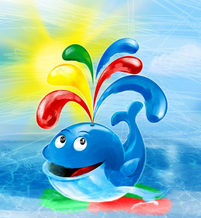 19 июня (воскресенье)День 19Путешествие в страну ГТО9.30Викторина Что такое ГТО?Воспитатели19 июня (воскресенье)День 19Путешествие в страну ГТО11.00Спортивный час.Воспитатели19 июня (воскресенье)День 19Путешествие в страну ГТО15.30Конкурс рисунков на асфальте «Путешествие в страну ГТО»Воспитатели19 июня (воскресенье)День 19Путешествие в страну ГТО17.00Игры на свежем воздухеВоспитатели